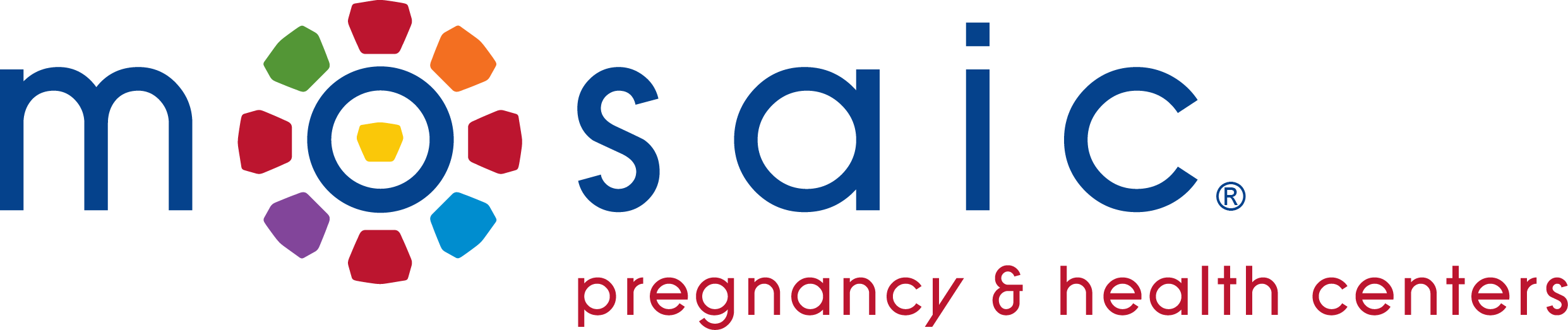 TITLE: 		Director of DevelopmentPOSITION:	Non-Exempt Full Time, 37.5 hours/weekSALARY: 	Hourly, $18-$20 (Based on relevant experience)PURPOSE: 	Achieve strategic goals of development/fundraising plan to advance Mosaic PHC’s missionORGANIZATIONAL RELATIONSHIP: Reports to the Director of Advancement and President/CEO.FUNCTIONS AND DUTIES OF THE JOB: FundraisingIn conjunction with President/CEO and Director of Advancement, develop and execute Mosaic PHC annual fundraising planOversee planning and execution of 3 major fundraising events per year (Annual Fundraising Gala, Baby Bottle Campaign and Trapped in My T-shirt)Assist with developing and executing direct mail fundraising campaigns Oversee staff and volunteers assisting in execution of fundraising eventsSchedule and document pre and post event de-briefingsIn conjunction with Director of Finance, enter donations into eKyros donor databaseDonor DevelopmentIn conjunction with President/CEO, identify donors/donor groups in which to develop, cultivate and maintain authentic relationshipsIn conjunction with President/CEO and Director of Finance, accept gifts from donors and ensure that receipts and thank you letters are sent promptly Develop and maintain new and ongoing relationships with specified donor groups through phone, email, letters, etc. on a regular basisRepresent Mosaic PHC through one-on-one meetings and various presentations as needed (public speaking)Manage and maintain relationships with any donor development–related vendors or consultantsContinually seek to improve donor retention and acquisition ratesIn conjunction with Director of Finance, maintain accounts for Amazon Smile, Facebook donations, Guidestar, BBB, etc.Other Duties Maintain current donor data in Ekyros donor databaseAssist in planning and executing other events for Mosaic PHC as assigned (Volunteer Christmas Party, Pastors’ Appreciation Breakfast, etc.)Assist with daily duties of Mosaic PHC – answer phones, schedule appointments, etc.Performs other needed and related duties as assignedProvides monthly reports to CEO, or as directedKNOWLEDGE/SKILLS/ABILITIES:Education	A minimum of a Bachelor’s degree in nonprofit management, communications or related field required Be a committed Christian with a strong commitment to the mission of Mosaic Pregnancy & Health CentersMust be in full agreement with Mosaic PHC Statements of Faith, Principles and Core ValuesMust be a self-starter, highly detail oriented, highly organized with strong time management/multi-tasking skills Demonstrates outstanding written, oral and relational communication skills for public presentations, church relations and individual, personal contactsProficient in Windows, Microsoft and Apple products and financial management and donor database softwareMust complete Mosaic PHC volunteer training seminar at first availabilityENVIRONMENTAL DEMANDS:Work Environment: Professional office setting and a presence in the communityTransportation: This employee will provide their own vehicle for transportation as needed.Physical Demands: Requires ability to access various community locations, some light lifting, and occasional carrying of objects up to 40 lbs.